附件12020年护士执业资格考试报名申请表网报号：                    用户名：  验证码：                    确认考点：基本情况姓   名姓   名性   别性   别照片基本情况民  族民  族出生日期出生日期照片基本情况证件类型证件类型证件编号证件编号照片基本情况联系方式（根据考点要求自行填写）联系方式（根据考点要求自行填写）联系方式（根据考点要求自行填写）联系方式（根据考点要求自行填写）联系方式（根据考点要求自行填写）照片报考科目1.专业务实； 2.实践能力1.专业务实； 2.实践能力1.专业务实； 2.实践能力1.专业务实； 2.实践能力1.专业务实； 2.实践能力1.专业务实； 2.实践能力1.专业务实； 2.实践能力1.专业务实； 2.实践能力1.专业务实； 2.实践能力1.专业务实； 2.实践能力教
育
情
况最高学历最高学历最高学历毕业专业毕业专业教
育
情
况毕业时间毕业时间毕业时间毕业学校毕业学校教
育
情
况学   位学   位学   位学   制学   制教
育
情
况专业学习经历专业学习经历专业学习经历工作
情
况单位所属单位所属单位所属工作单位工作单位工作
情
况单位性质单位性质单位性质从事本专业年限从事本专业年限审核意见学校（应届毕业生）或单位、人事档案所在地（非应届毕业生）审查意见
印章
 年  月  日学校（应届毕业生）或单位、人事档案所在地（非应届毕业生）审查意见
印章
 年  月  日学校（应届毕业生）或单位、人事档案所在地（非应届毕业生）审查意见
印章
 年  月  日学校（应届毕业生）或单位、人事档案所在地（非应届毕业生）审查意见
印章
 年  月  日考点审查意见考点负责人签章
      年  月  日考点审查意见考点负责人签章
      年  月  日考点审查意见考点负责人签章
      年  月  日考点审查意见考点负责人签章
      年  月  日考区审核意见考区负责人签章
            年  月  日考区审核意见考区负责人签章
            年  月  日备注：备注：申请人为在校应届毕业生的，应当持有所在学校出具的应届毕业生毕业证明，到学校所在地的考点报名；申请人为非应届毕业生的，可以选择到单位、人事档案所在地报名。考试申请人须仔细核对此表后签字确认，一旦确认不得修改。申请人为在校应届毕业生的，应当持有所在学校出具的应届毕业生毕业证明，到学校所在地的考点报名；申请人为非应届毕业生的，可以选择到单位、人事档案所在地报名。考试申请人须仔细核对此表后签字确认，一旦确认不得修改。申请人为在校应届毕业生的，应当持有所在学校出具的应届毕业生毕业证明，到学校所在地的考点报名；申请人为非应届毕业生的，可以选择到单位、人事档案所在地报名。考试申请人须仔细核对此表后签字确认，一旦确认不得修改。申请人为在校应届毕业生的，应当持有所在学校出具的应届毕业生毕业证明，到学校所在地的考点报名；申请人为非应届毕业生的，可以选择到单位、人事档案所在地报名。考试申请人须仔细核对此表后签字确认，一旦确认不得修改。申请人为在校应届毕业生的，应当持有所在学校出具的应届毕业生毕业证明，到学校所在地的考点报名；申请人为非应届毕业生的，可以选择到单位、人事档案所在地报名。考试申请人须仔细核对此表后签字确认，一旦确认不得修改。申请人为在校应届毕业生的，应当持有所在学校出具的应届毕业生毕业证明，到学校所在地的考点报名；申请人为非应届毕业生的，可以选择到单位、人事档案所在地报名。考试申请人须仔细核对此表后签字确认，一旦确认不得修改。申请人为在校应届毕业生的，应当持有所在学校出具的应届毕业生毕业证明，到学校所在地的考点报名；申请人为非应届毕业生的，可以选择到单位、人事档案所在地报名。考试申请人须仔细核对此表后签字确认，一旦确认不得修改。申请人为在校应届毕业生的，应当持有所在学校出具的应届毕业生毕业证明，到学校所在地的考点报名；申请人为非应届毕业生的，可以选择到单位、人事档案所在地报名。考试申请人须仔细核对此表后签字确认，一旦确认不得修改。申请人为在校应届毕业生的，应当持有所在学校出具的应届毕业生毕业证明，到学校所在地的考点报名；申请人为非应届毕业生的，可以选择到单位、人事档案所在地报名。考试申请人须仔细核对此表后签字确认，一旦确认不得修改。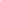 申请人为在校应届毕业生的，应当持有所在学校出具的应届毕业生毕业证明，到学校所在地的考点报名；申请人为非应届毕业生的，可以选择到单位、人事档案所在地报名。考试申请人须仔细核对此表后签字确认，一旦确认不得修改。申请人为在校应届毕业生的，应当持有所在学校出具的应届毕业生毕业证明，到学校所在地的考点报名；申请人为非应届毕业生的，可以选择到单位、人事档案所在地报名。考试申请人须仔细核对此表后签字确认，一旦确认不得修改。申请人为在校应届毕业生的，应当持有所在学校出具的应届毕业生毕业证明，到学校所在地的考点报名；申请人为非应届毕业生的，可以选择到单位、人事档案所在地报名。考试申请人须仔细核对此表后签字确认，一旦确认不得修改。申请人为在校应届毕业生的，应当持有所在学校出具的应届毕业生毕业证明，到学校所在地的考点报名；申请人为非应届毕业生的，可以选择到单位、人事档案所在地报名。考试申请人须仔细核对此表后签字确认，一旦确认不得修改。申请人为在校应届毕业生的，应当持有所在学校出具的应届毕业生毕业证明，到学校所在地的考点报名；申请人为非应届毕业生的，可以选择到单位、人事档案所在地报名。考试申请人须仔细核对此表后签字确认，一旦确认不得修改。申请人为在校应届毕业生的，应当持有所在学校出具的应届毕业生毕业证明，到学校所在地的考点报名；申请人为非应届毕业生的，可以选择到单位、人事档案所在地报名。考试申请人须仔细核对此表后签字确认，一旦确认不得修改。申请人为在校应届毕业生的，应当持有所在学校出具的应届毕业生毕业证明，到学校所在地的考点报名；申请人为非应届毕业生的，可以选择到单位、人事档案所在地报名。考试申请人须仔细核对此表后签字确认，一旦确认不得修改。申请人为在校应届毕业生的，应当持有所在学校出具的应届毕业生毕业证明，到学校所在地的考点报名；申请人为非应届毕业生的，可以选择到单位、人事档案所在地报名。考试申请人须仔细核对此表后签字确认，一旦确认不得修改。申请人为在校应届毕业生的，应当持有所在学校出具的应届毕业生毕业证明，到学校所在地的考点报名；申请人为非应届毕业生的，可以选择到单位、人事档案所在地报名。考试申请人须仔细核对此表后签字确认，一旦确认不得修改。考试申请人签名：                            日期：      年    月    日考试申请人签名：                            日期：      年    月    日考试申请人签名：                            日期：      年    月    日考试申请人签名：                            日期：      年    月    日考试申请人签名：                            日期：      年    月    日考试申请人签名：                            日期：      年    月    日考试申请人签名：                            日期：      年    月    日考试申请人签名：                            日期：      年    月    日考试申请人签名：                            日期：      年    月    日